Совета депутатов От 13 февраля   2019 года                                                № 3Информационный бюллетеньУчредитель: Совет депутатов Покровского сельского поселения Октябрьского муниципального района Костромской областиВыходитс марта 2006 годаТираж 6 экз. Учрежден Советом депутатов Покровского сельского поселения Адрес редакции: с. Боговарово, ул. Советская, 9. Ответственный за выпуск бюллетеня – Фатиева Е.А. тел 2-15-3СЕГОДНЯ В НОМЕРЕ:1. Прокуратура поясняет15 февраля 2019 года в период времени с 10.00. до 12.00 по телефону 8 (4942) 45-60-11 в прокуратуре Костромской области будет работать горячая телефонная линия по вопросам судебной защиты трудовых, социальных и жилищных прав граждан. На вопросы ответит начальник отдела по обеспечению участия прокуроров в гражданском и арбитражном процессе Соколова Юлия Андреевна.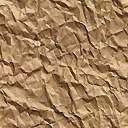 